nr 22/2022 (948)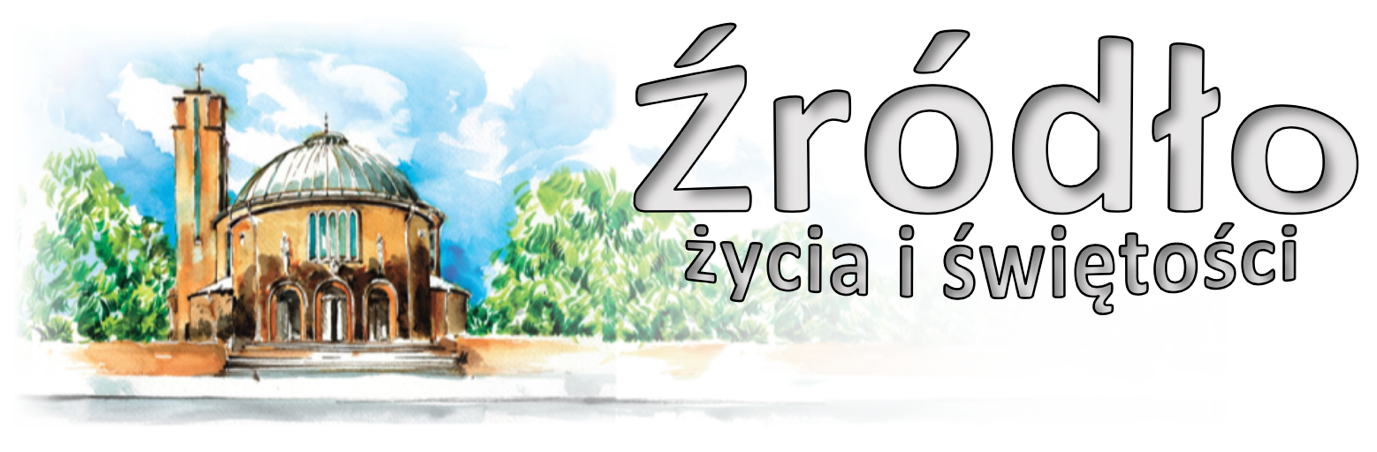 29 maja 2022 r.gazetka rzymskokatolickiej parafii pw. Najświętszego Serca Pana Jezusa w RaciborzuWniebowstąpienie PańskieEwangelia według św. Łukasza (24,46-53) „Jezus powiedział do swoich uczniów: Tak jest napisane: Mesjasz będzie cierpiał i trzeciego dnia zmartwychwstanie, w imię Jego głoszone będzie nawrócenie i odpuszczenie grzechów wszystkim narodom, począwszy od Jerozolimy. Wy jesteście świadkami tego. Oto Ja ześlę na was obietnicę mojego Ojca. Wy zaś pozostańcie w mieście, aż będziecie uzbrojeni mocą z wysoka. Potem wyprowadził ich ku Betanii i podniósłszy ręce błogosławił ich. A kiedy ich błogosławił, rozstał się z nimi i został uniesiony do nieba. Oni zaś oddali Mu pokłon i z wielką radością wrócili do Jerozolimy, gdzie stale przebywali w świątyni, wielbiąc i błogosławiąc Boga.”Do Pana należy ziemia i to, co ją napełnia” (Ps 24,1n). Czemuż więc, człowiecze, dziwisz się nowości, że nasz Bóg pokazał się na ziemi i obcował z ludźmi? Przecież ziemia jest jego stworzeniem i dziełem. Nic to więc nowego ani niewłaściwego, że Pan przyszedł do swej własności, gdyż nie przebywa w cudzym świecie, lecz w tym, który sam zbudował osadziwszy ziemię na morzu i uczyniwszy ją dogodną dla spływu rzek. A po cóż przyszedł na ziemię? Aby cię wydostać z otchłani grzechu i zawieść na górę, przy czym jako królewskiego powozu masz użyć masz cnotliwego życia, by dostać się na górę. Nie możesz bowiem wejść na ową górę, jeśli nie pójdziesz w towarzystwie cnót, mając ręce czyste, nieskalane żadnym złym uczynkiem, będąc czysty w sercu, z duszą nie skierowaną do niczego próżnego i nie knującą przeciw bliźniemu żadnego podstępu (zob. Ps 24,4). Nagrodą takiego wchodzenia na górę jest błogosławieństwo; takiemu człowiekowi Pan okazuje miłosierdzie, jakie sobie w niebie zaskarbił: „Takie jest pokolenie tych, co Go szukają” i przez cnotę wstępują na górę tych, „co szukają oblicza Boga Jakubowego” (Ps 24,6). Dalszy ciąg tego psalmu jest może nawet bardziej wzniosły, niż sama nauka Ewangelii. Ona bowiem opowiedziała życie Pana na ziemi i Jego powrót do nieba, a ten wzniosły prorok, wyszedłszy poza siebie samego, jak gdyby nie był obciążony brzemieniem ciała, miesza się między moce nadświatowe i przytacza nam ich słowa śpiewane wtedy, gdy odprowadzając wracającego Pana rozkazują aniołom przebywającym na ziemi, gdzie mają powierzone sobie ludzkie życie, podnieść bramy, mówiąc: „Podnieście, książęta, bramy wasze i podnieście się wy, wieczne bramy, a wejdzie Król chwały” (zob. Ps 24,7)... Odźwierni wołają: „Kim jest ten Król chwały?”... Przedstawiają im Go jako silnego i możnego w zamierzonej wojnie z ciemięzcą natury ludzkiej i jako Tego, który ma obalić panowanie śmierci, aby po usunięciu najgroźniejszego wroga wezwać ród ludzki do wolności i pokoju (zob. Ps 24,8). Potem znów powtarza podobne słowa. Wypełniło się już bowiem misterium śmierci, dokonało się zwycięstwo nad nieprzyjaciółmi i jako pomnik tego zwycięstwa został wzniesiony krzyż: „I znowu wstąpił na wysokość, wiodąc wziętych do niewoli” (Ps 68,19) Ten, który dał ludziom żywot i królestwo, te dobre dary... „Kto jest ten Król chwały?” Pan mocy, który objął panowanie nad wszystkim, który w sobie wszystko streścił, który we wszystkim ma pierwsze miejsce, który wszystko przywrócił do pierwotnego stanu – On jest Królem chwały (zob. Ps 24,9-10).św. Grzegorz z Nyssy († 394)Ogłoszenia z życia naszej parafiiPoniedziałek – 30 maja 2022 								J 16,29-33	  630			Za † Stefanię Korsak w 30. dzień	  900			Za † męża Franciszka Noga oraz †† rodzeństwo	1800	1.	Za †† rodziców Stefanię i Mariana, dziadków Barbarę i Andrzeja, Marię i Maksymiliana, brata Stanisława, siostrzeńca Krzysztofa, wujka Romana i wszystkich †† z rodziny			2.	Za †† rodziców Reginę i Mariana Jarmołowicz oraz Jadwigę i Władysława Łachoda i †† z pokrewieństwa						Nabożeństwo MajoweWtorek – 31 maja 2022 – Nawiedzenie NMP 						Łk 1,39-56	  630	1.	Za † Jana Jagiełło w dniu urodzin, brata Józefa †† rodziców z obu stron			2.	Za †† Antoninę i Władysława Urban, Henryka Urban, Beatę Okręglicką, †† z rodzin Urban i Stryjewski i dusze w czyśćcu cierpiące	  800			W języku niemieckim: Zu Gottes Barmherzigkeit für den verstorbenen Pfarrer Alois Jurczyk, für † Pfarrer Johannes Post, sowie für alle †† Priester und Ordensleute der Stadt und Land Ratibor	1800	1.	Do Miłosierdzia Bożego za † męża Edwarda w 5. rocznicę śmierci, †† dziadków z obu stron			2.	Zbiorowa za zmarłych: - Za † Urszulę Dąbek, męża Henryka i wszystkich †† z pokrewieństwa; - Za † Annę Kołek (od sąsiadów z ulicy Chełmońskiego 20); - Za dusze śp. Auguścików: Józefa i Józefę, Wiesława, Mariana, Mieczysława, Agnieszkę oraz Mariannę i rodziny Kwiatkowskich i Szymczyków, za wszystkich znajomych i dusze z rodziny; - Za † Ewę Baran w 1. rocznicę śmierci (od córki z rodziną); - Za † Barbarę Górną (od lokatorów z Katowickiej 15); - Do Miłosierdzia Bożego za † Bolesława Siwiec w 2. rocznicę śmierci, †† rodziców, ciocię Józefę Klimczuk, wszystkich †† z pokrewieństwa i dusze w czyśćcu cierpiące; - Za † Marię Rychlik w 30. dzień; - Za † Stefanię Korsak w 30. dzień; - Za † Ludwika Bielak w 30. dzień; - Za † ojca Józefa Mruczyńskiego; - Za †† Czesławę Kobza i Marię Rychlik (od sąsiadów z Pomnikowej 26); - Za † Józefa Jakubczyka w 30. dzień, †† rodziców, rodzeństwo i żonę; - Za †† rodziców, dziadków, pradziadków oraz rodzeństwo z rodzin Bajer i Horny; - Do Miłosierdzia Bożego za † męża Henryka Radeckiego; - Za †† rodziców Stefana i Bronisławę Salamon, teściową Czesławę Kman, wszystkich †† z rodziny i dusze w czyśćcu cierpiące; - Do Miłosierdzia Bożego za †† mamę Łucję Bober w 10. rocznicę śmierci, Zbigniewa Bober, ojca Wawrzyńca Siwiec, pokrewieństwo Habura, Wiatr, Siwiec, Koźlik, Adelajdę i Irenę Cymbaluk, Marię i Maksymiliana Ganita w 1. rocznicę śmierci, Piotra Ganita i dusze w czyśćcu cierpiące (od Krystyny); - Za †† syna Lesława Baran, męża Emila Baran, brata Franciszka, rodziców i teściów; - Za †† rodziców Janinę i Antoniego Konefał, dziadków Jarosz i Konefał oraz †† z rodziny; - Za †† Walerię i Stanisława Wadowskich w rocznicę śmierci, †† z rodziny Wadowskich, Marię i Michała Kurasz oraz Franciszka Rydzio; - Za †† rodziców Michalinę i Szczepana, Marię, Henryka, †† z rodzeństwa i †† z rodziny; - W piątą rocznicę śmierci za † Franciszka Kikomber oraz pokrewieństwo z obu stron; -	Za †† męża Jerzego w 12. Rocznicę śmierci, za syna Marka w 6. Rocznicę śmierci oraz †† rodziców z obu stron i całe †† pokrewieństwo.			Nabożeństwo MajoweŚroda – 1 czerwca 2022 – św. Justyna, męczennika 					J 17,11b-19	  630	1.	Do Miłosierdzia Bożego za †† syna Mariana w dniu urodzin, męża Eugeniusza Smolnika, rodziców z obu stron, siostrę Edeltraudę, siostrzenicę Renatę, szwagrów, całe pokrewieństwo z obu stron i dusze w czyśćcu cierpiące			2.	Do Miłosierdzia Bożego za wstawiennictwem Matki Bożej w intencji Bogu wiadomej	  900			Za †† Katarzynę i Franciszka Tarasek oraz dwóch braci	1800	1.	Za †† Stanisława i Janinę Magierów oraz za †† z rodzin Lesik i Magiera			2.	Za †† rodziców Annę i Mieczysława Strojny oraz dziadków z obu stron																Nabożeństwo ku czci NSPJwww.nspjraciborz.plI Czwartek miesiąca – 2 czerwca 2022 							J 17,20-26	  630	1.	Z okazji kolejnej rocznicy ślubu Haliny i Jana Urban o błogosławieństwo Boże i zdrowie w rodzinie			2.	Za † Krystynę Wieliczko (od lokatorów z Katowickiej 15)	1630			Szkolna: O Boże błogosławieństwo i opiekę Matki Bożej dla dzieci objętych modlitwą różańcową rodziców	1730			Godzina Święta – Litania do Najświętszego Ciała i Krwi Pańskiej	1800	1.	O powołania kapłańskie, misyjne i zakonne oraz o zachowanie powołań (od wspólnoty modlącej się za kapłanów „Margaretka”) oraz w intencji Liturgicznej Służby Ołtarza			2.	Za †† Aleksandra i Władysławę Zieniewicz, Michała Zieniewicza, Reginę i Joachima Lucia i ich wnuczkę Agnieszkę oraz Jerzego Kosika    	     Modlitwa Rycerstwa NiepokalanejI Piątek miesiąca – 3 czerwca 2022 – św. męcz. Karola Lwangi i Towarzyszy 		J 21,15-19	  630			Za †† rodziców Magdalenę i Alojzego Rychel, brata Romana, dziadków Rychel i Richter i pokrewieństwo	  900			Za † męża Jana Ujec, †† rodziców z obu stron, brata Eugeniusza i bratową	1500			Koronka do Bożego Miłosierdzia (Adoracja do wieczornej Mszy)	1730			Nabożeństwo ku czci NSPJ	1800	1.	W intencji parafia i wszystkich czcicieli Najświętszego Serca Pana Jezusa			2.	Za † męża Józefa Kamczyka, †† rodziców z obu stron oraz rodzeństwoI Sobota miesiąca – 4 czerwca 2022 							J 21,20-25	  630	1.	Za wstawiennictwem Matki Boskiej Różańcowej w intencji członków Żywego Różańca oraz wszystkich Maryjnych Wspólnot Modlitewnych			2.	Za †† rodziców Jadwigę i Ottona, siostrę Elfrydę, brata Gerharda, †† z rodziny Schattke i Brachaczek, pokrewieństwo z obu stron i dusze w czyśćcu cierpiące	1730			Nabożeństwo ku czci NSPJ	1800			W sobotni wieczór: 1. Dziękczynna z okazji 65. rocznicy urodzin Stanisławy Hołda o Boże błogosławieństwo, zdrowie i opiekę Matki Najświętszej			2.	Za † Bazylego Pilipczuk w rocznicę śmierci, †† rodziców i rodzeństwo, †† z rodziny			3.	Z okazji 70. r. urodzin Krystyny Kroker o Boże błogosławieństwo i łaski na dalsze lata życia	1930			Wigilia Zesłania Ducha Świętego W intencji ParafianNiedziela – 5 czerwca 2022 – Zesłanie Ducha Świętego      Dz 2,1-11; Rz 8,8-17; J 14,15-16.23b-26	  700	1.	Za †† Antoniego Ściborskiego w 15. rocznicę śmierci, ojca Kazimierza, matkę Olgę, brata Mariana i bratową Marię Ściborską			2.	Za † Henryka Radeckiego, †† rodziców, rodzeństwo i pokrewieństwo	  830			Godzinki o Niepokalanym Poczęciu NMP	  900			Za †† Danutę i Mieczysława Ciesielskich, brata Mieczysława oraz Marię Jankiewicz	1030			Do Miłosierdzia Bożego za †† rodziców Anielę i Kazimierza, teściów Bronisławę i Jana oraz Mariana	1200			W intencji dzieci przyjmujących sakrament chrztu świętego: Hanna Laura Martynus, Tadeusz Filip Kwiecień, Lilianna Małgorzata Antoszczyszyn, Dagmara Pruś, Jakub Jan Rudziński, Antoni Wojciech Dudek, Zuzanna Justyna Kicja	1700			Różaniec o pokój na świecie	1730			Nieszpory z Uroczystości Zesłania Ducha Świętego	1800			W intencji ParafianW tym tygodniu modlimy się: w intencji diakonów przygotowujących się do święceńDzisiaj zapraszamy na godz. 1530 na spotkanie wszystkich osób zaangażowanych w Wieczystą Adorację. Rozpoczęcie w kościele Koronką, świadectwami, a następnie spotkanie przy kawie i herbacie. O 1700 Różaniec o pokój, o 1730 na Nabożeństwo Majowe. W tygodniu majowe po Mszy wieczornej, a w miesiącu czerwcu tradycyjna modlitwa ku czci Serca Pana Jezusa.Przez cały tydzień trwa Nowenna przed Zesłaniem Ducha Świętego. W poniedziałek o 2000 próba scholi.We wtorek o godz. 1530 spotkanie Klubu Seniora, po wieczornej Mszy spotkanie Kręgu Biblijnego, o 1800 próba chóru.Spotkanie Ruchu Rodzin Nazaretańskich w środę po wieczornej Mszy Świętej.Msza szkolna w czwartek o 1630. W tym tygodniu przypada pierwszy czwartek, piątek i sobota miesiąca. Okazja do spowiedzi w czwartek od godz. 1730, w piątek od godz. 1700, w sobotę od godz. 1600.W czwartek od godz. 1730 Godzina Święta, po Mszy wieczornej Modlitwa Rycerstwa Niepokalanej. W piątek od 1700 nabożeństwo ku czci NSPJ.W piątek o 1500 Koronka do Bożego Miłosierdzia i Adoracja do wieczornej Mszy.W sobotę msza św. o godz. 630 w intencji Członków Żywego Różańca. Po Mszy Świętej zmiana tajemnic oraz Różaniec.W sobotę nie będzie odwiedzin chorych. Najbliższe odwiedziny chorych w sobotę 11 czerwca.W sobotę od godz. 1600 Adoracja Najświętszego Sakramentu. W tych dnia diakoni przygotowują się do przyjęcia święceń kapłańskich. Pamiętajmy o nich w naszych modlitwach. W sobotę w Katedrze Opolskiej o godz. 1000 odbędą się święcenia kapłańskie. Wśród nich są znani nam z praktyk dk. Dominik Czaja oraz dk. Damian Wieczorek oraz pochodzący z par. Matki Bożej dk. Wojciech Hejczyk.W sobotę, 4 czerwca odbędzie się spotkanie młodych na Lednicy. Są jeszcze ostatnie wolne miejsca. Ze względu na wczesną porę wyjazdu nie będzie w piątek spotkania dla młodzieży.W przyszłą niedzielę Zesłanie Ducha Świętego, obok Narodzenia i Zmartwychwstania to jedno z najważniejszych świąt. Rozpoczynamy je świętowaniem Wigilii przed Zesłaniem Ducha Świętego w sobotę o 1930. Wigilia zawiera wydłużoną Liturgię Słowa rozbudowaną o Liturgię Godzin, modlitwę o dary Ducha Świętego, odnowienie sakramentu bierzmowania, dziękczynny Akatyst ku czci Ducha Świętego. Zapraszamy do udziału w Wigilii.W przyszłą niedzielę o godz. 1200 udzielany będzie sakrament chrztu świętego. Nauka przedchrzcielna dla rodziców i chrzestnych w sobotę o godz. 1900.Trasa procesji Bożego Ciała w tym roku będzie przebiegała ulicami: Warszawską, Matejki, Eichendorffa, Waryńskiego i Opawską. Poszukujemy również chętnych na przygotowanie 3 ołtarza na ul. Opawskiej na wysokości bloku 83-85. Osoby, które mogłyby w tym pomóc prosimy o kontakt.11 czerwca w Winowie odbywa się pielgrzymka Apostolatu MB Pielgrzymującej. Szczegóły na plakacie. Zgłoszenia na wyjazd w zakrystii.3 czerwca w Muzeum w Raciborzu spotkanie z Ryszardem Frączkiem i prezentacja albumu o Bazylice we Lwowie. Rozpoczęcie o 1800.5 czerwca Pielgrzymka Mniejszości Narodowych na G. św. Anny.8 czerwca w parafii w Markowicach spotkanie Bractwa św. Józefa.Ksiądz Biskup zaprasza do wspólnego przejścia Synodalnego i Jubileuszowego Camino Nyską drogą św. Jakuba. Szczegóły na plakacie.Kolekta dzisiejsza przeznaczona jest na bieżące potrzeby parafii. Za tydzień będziemy gościć ks. Alojzego z Ukrainy.Za wszystkie ofiary, kwiaty i prace przy kościele składamy serdeczne „Bóg zapłać”. W minionym tygodniu odeszli do Pana: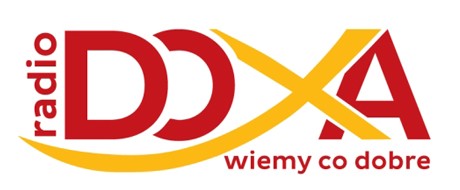 Sylwia Lis, lat 65, zam. na ul. Waryńskiego (pogrzeb w poniedziałek, 30 V 2022 o 13.oo)Ryszard Stabik, lat 70, zam. na ul. Słowackiego (poniedziałek, 30 V 2022 o 12.oo)Artur Lazarowicz, lat 49, zam. na ul. Katowickiej Henryk Gunia, lat 64, zam. na ul. Pomnikowej Cecylia Solich, lat 78, zam. w NiemczechWieczny odpoczynek racz zmarłym dać Panie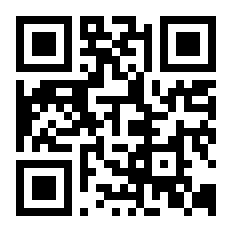 